附件1大赛赛项安排及主承办单位名单附件2四川技能大赛LOGO标志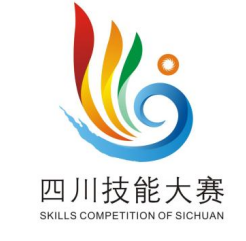 附件3四川技能大赛—2023年四川省新文艺创新技能大赛LOGO标志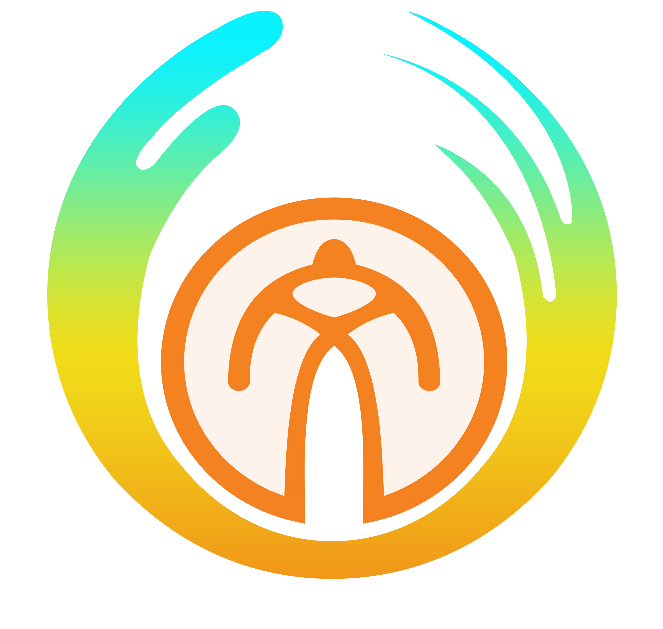 序号赛项名称职业（工种）主办单位承办单位设置组别初决赛时间联系人12023年四川省新文艺创新技能大赛家具设计师省文联人社厅教育厅团省委省工业合作联社四川交通职业技术学院职工组学生组10月下旬-  12月中旬邓勇13980999297、王晶1398002274322023年四川省新文艺创新技能大赛彩灯艺术设计师省文联人社厅教育厅团省委四川轻化工大学职工组学生组10月下旬-  12月中旬张雷（自贡文联）13088329092、13111882777吴亚东（轻化工大学）1389017658132023年四川省新文艺创新技能大赛桌面游戏设计师（UI界面设计、游戏策划、原画角色设计师、场景设计师）省文联人社厅教育厅团省委四川音乐学院职工组学生组10月下旬-  12月中旬张秦琴（川音）15828416956王晓伟（川音）1598231261642023年四川省新文艺创新技能大赛群众文化指导员省文联人社厅教育厅团省委四川文化艺术学院职工组学生组10月下旬-  12月中旬谌松林(绵阳文联）18981109389张胜蓉（四川文化艺术学院）13990125610